     Рекомендации:Жесткая обувь, высота каблука 1,5-2,0 см.Ортопедические стельки.Лечебная физкультура для стоп.Массаж стоп — 2 раза в годХодьба босиком по гравию, песку, земле, траве, ребристой доске, массажерам.Походы, бег, прыжки, плавание,     катание на велосипеде.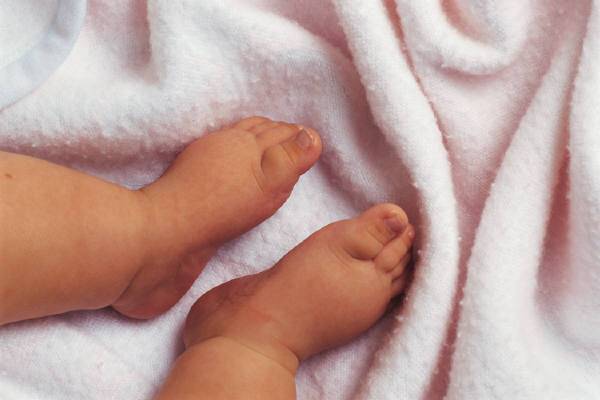      Упражнения, рекомендованные детям с плоскостопием.              Продолжительность занятий 10 минут. Перед упражнением следу ет походить на носках, затем попрыгать па носках через скакалку – на одной и на двух ногах.      1. Упражнение «Каток» - ребенок катает вперед-назад мяч, скалку или бутылку. Упражнение выполняется сначала одной, затем другой ногой.  2. Упражнение «Разбойник» - ребенок сидит на полу с согнутыми      ногами. Пятки плотно прижаты к полу и не отрываются от него в течение всего периода выполнения упражнения. Движениями пальцев ноги ребенок старается подтащить под пятки разложенное на полу полотенце (или салфетку), на котором лежит какой-нибудь груз (камень). Упражнение выполняется сначала одной, затем другой ногой.  3. Упражнение «Маляр» — ребенок, сидя на полу с вытянутыми ногами  (колени выпрямлены), большим пальцем одной ноги проводит по подъему другой по направлению от большого пальца к колену. «Поглаживания» повторяются  3 - 4 раза. Упражнение, выполняется сначала одной, затем другой ногой.   4. Упражнение «Сборщик» - ребенок, сидя с согнутыми коленями,  собирает пальцами одной ноги различные мелкие предметы, разложенные на полу (игрушки, прищепки для белья, елочные шишки и др.), и складывает их в кучки. Другой ногой он повторяет то же самое. Затем без помощи рук перекладывает эти предметы из одной кучки в другую. Следует не допускать падения предметов при переноске. 5. Упражнение «Художник» - ребенок, сидя на полу с согнутыми  коленями, карандашом, зажатым пальцами ноги, рисует на листе бумаги различные фигуры, придерживая лист другой ногой. Упражнение выполняется сначала одной, затем другой ногой. 6.Упражнение «Гусеница» - ребенок сидит на полу с согнутыми коленями. Сгибая пальцы ног, он подтягивает пятку вперед (пятки прижаты к полу), затем пальцы снова расправляются и движение повторяется (имитация движения гусеницы). Передвижение пятки вперед за счет сгибания и выпрямления пальцев ног продолжается до тех пор, пока пальцы могут касаться пола. Упражнение выполняется обеими ногами одновременно.Упражнение «Кораблик» — ребенок, сидя на полу с согнутыми коленями, и прижимая подошвы ног друг к другу, постепенно старается выпрямить колени до тех пор, пока пальцы и пятки ног могут быть прижаты друг к другу (старается придать ступням форму кораблика).Упражнение «Серп» - ребенок, сидя на полу с согнутыми коленями, ставит подошвы ног на пол (расстояние между ними 20 см). Согнутые пальцы ног сперва сближаются, а затем разводятся в разные стороны, при этом пятки остаются на одном месте. Упражнение повторяют несколько раз.Упражнение «Мельница» — ребенок, сидя на полу с выпрям-ленными коленями, описывает ступнями круги в разных направлениях.Упражнение «Окно» — ребенок, стоя на полу, разводит и сводитвыпрямленные ноги, не отрывая подошв от пола.Упражнение «Барабанщик» — ребенок, сидя на полу с согнутыми коленями, стучит по полу только пальцами ног, не касаясь его  пятками. В процессе выполнения упражнения колени выпрямляются.Упражнение «Хождение на пятках» — ребенок ходит на пятках, не касаясь, пола пальцами и подошвой.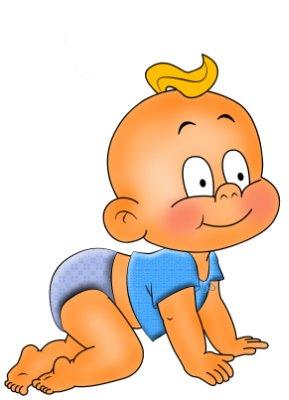 Рекомендации:Следить за осанкой.Спать на жестком, на спине, без подушки.  3. Дыхательная гимнастика.   4. Лечебная физкультура.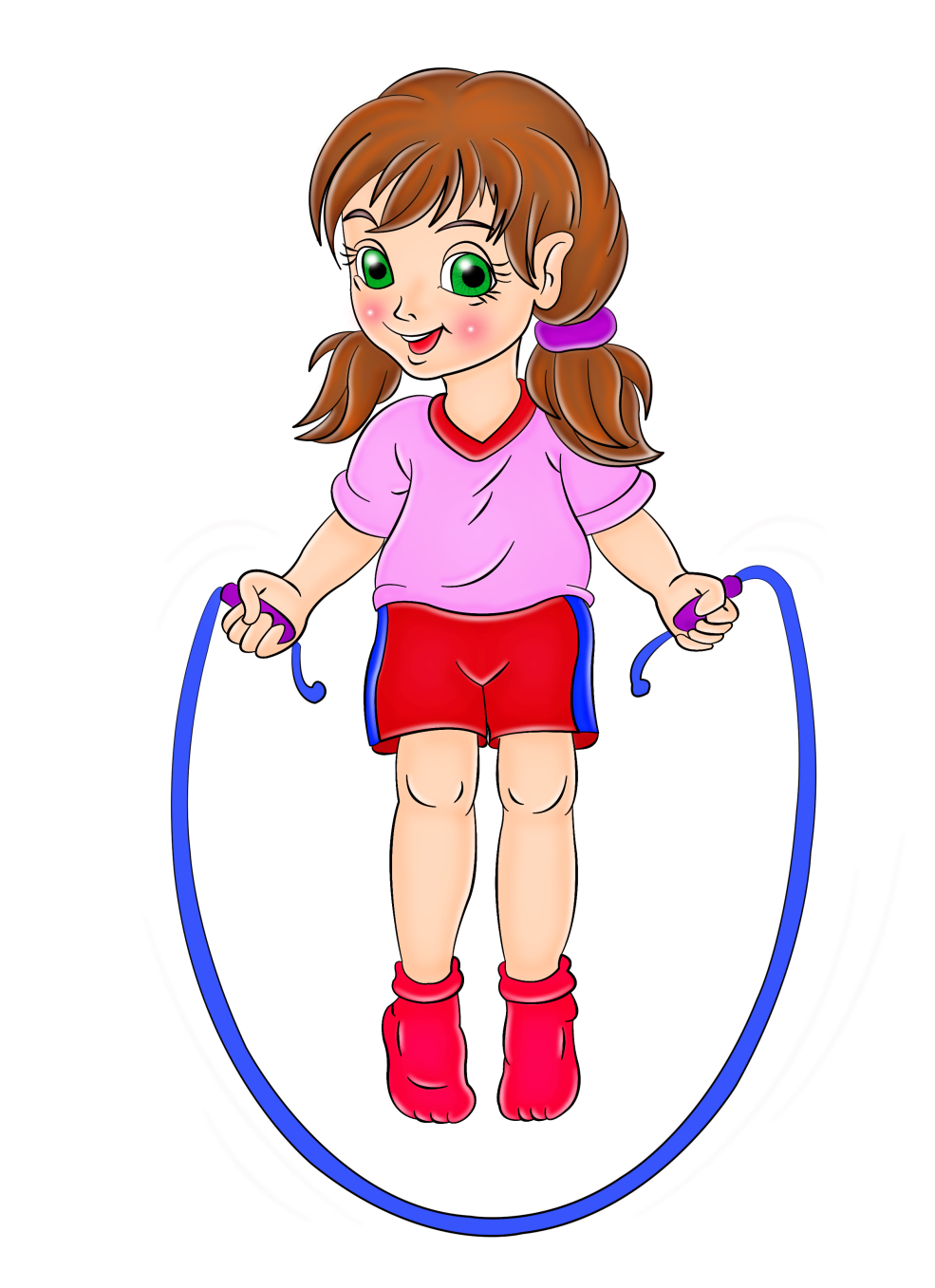   5. Массаж общий 2 раза в год.  6. Плавание, бадминтон.Рекомендации:1. Щадящий режим.2. Закаливающие процедуры щадящим методом.3. Витаминотерапия.4. Общеукрепляющие смеси.5. Фитотерапия   (фитонциды: чеснок, лук, «ожерелье», подушечка).6. Фиточаи.7. Полоскание горла.8. Точечный массаж.9. Дыхательная гимнастика.10. Ароматерапия.11. Кислородный коктейль.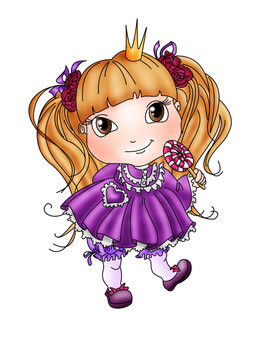 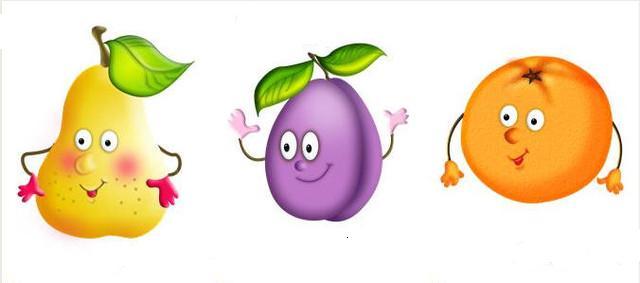 . Рекомендации:1. Полоскание носоглотки отварами трав.2. Физиолечение  - 2 paзa в год.3. Точечный массаж. 4. Витаминотерапия.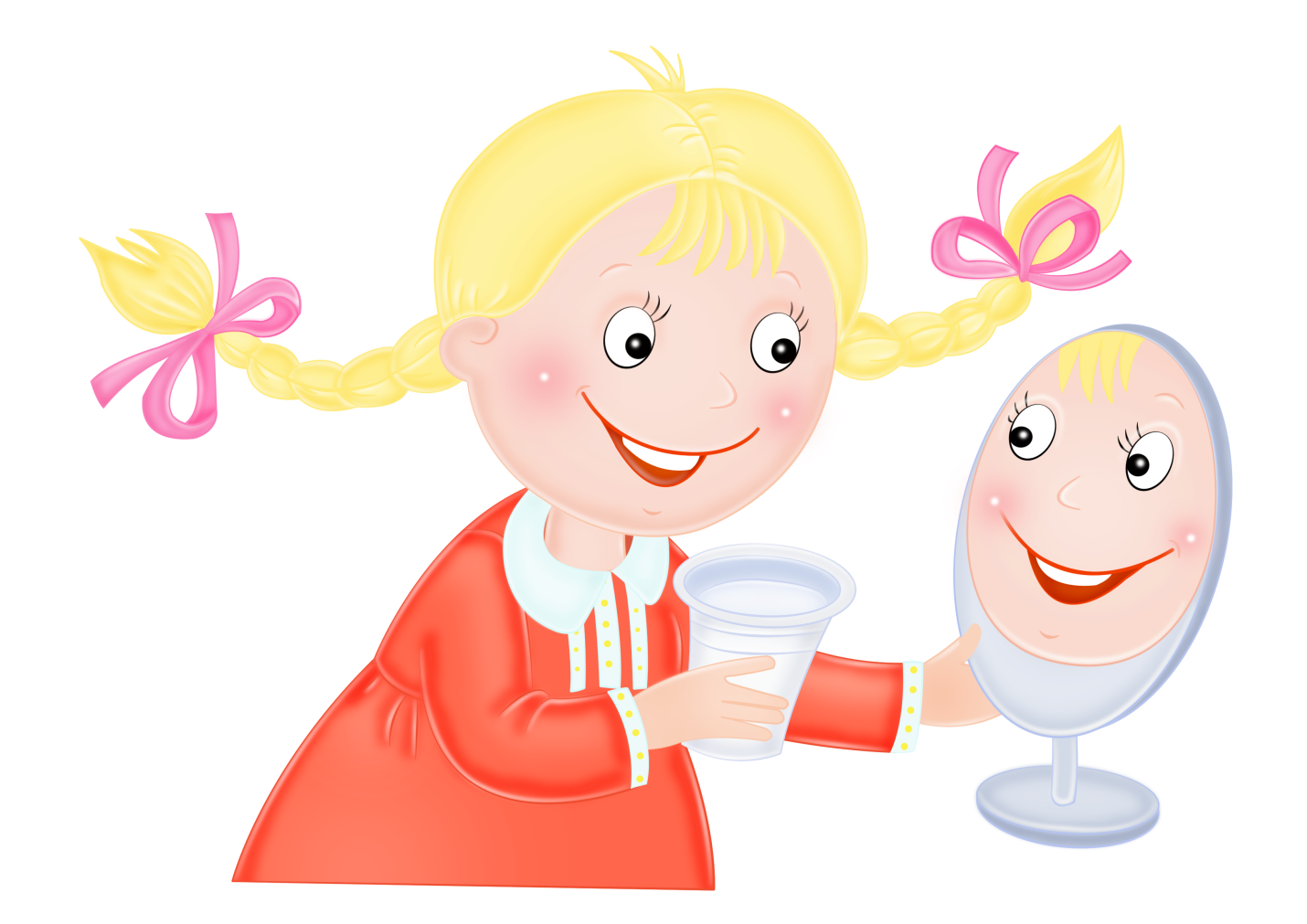 